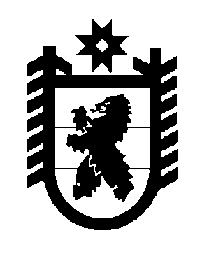 Республика КарелияПудожский муниципальный районГлава Кубовского сельского поселенияПОСТАНОВЛЕНИЕот 01.04.2021 г.                                                                                             № 5«О закрытии транспортных ледовых переправ через р.Водла, р.Колода»В связи с устойчивой теплой погодой и возникновением угрозы  жизни и здоровью пользователей ледовых переправ, на основании актов № 5, № 6 освидетельствования транспортных ледовых переправ через реку Водла, реку Колода от 01.04.2021 г., составленных старшим государственным инспектором инспекторского участка (г.Пудож) Центра ГИМС ГУ МЧС России по РК Рыбиным А.А.ПОСТАНОВЛЯЮ:Запретить эксплуатацию транспортных ледовых переправ через  р.Водла, р.Колода с 01 апреля 2021 года.Оповестить население Кубовского сельского поселения о закрытии транспортных ледовых переправ через р.Водла, р.Колода.Глава администрацииКубовского сельского поселения                                        Л.Д.Клок